ВАНЬКА-ТАНЬКАМузыка и слова А.ДаргомыжскогоОбработка С.Грибкова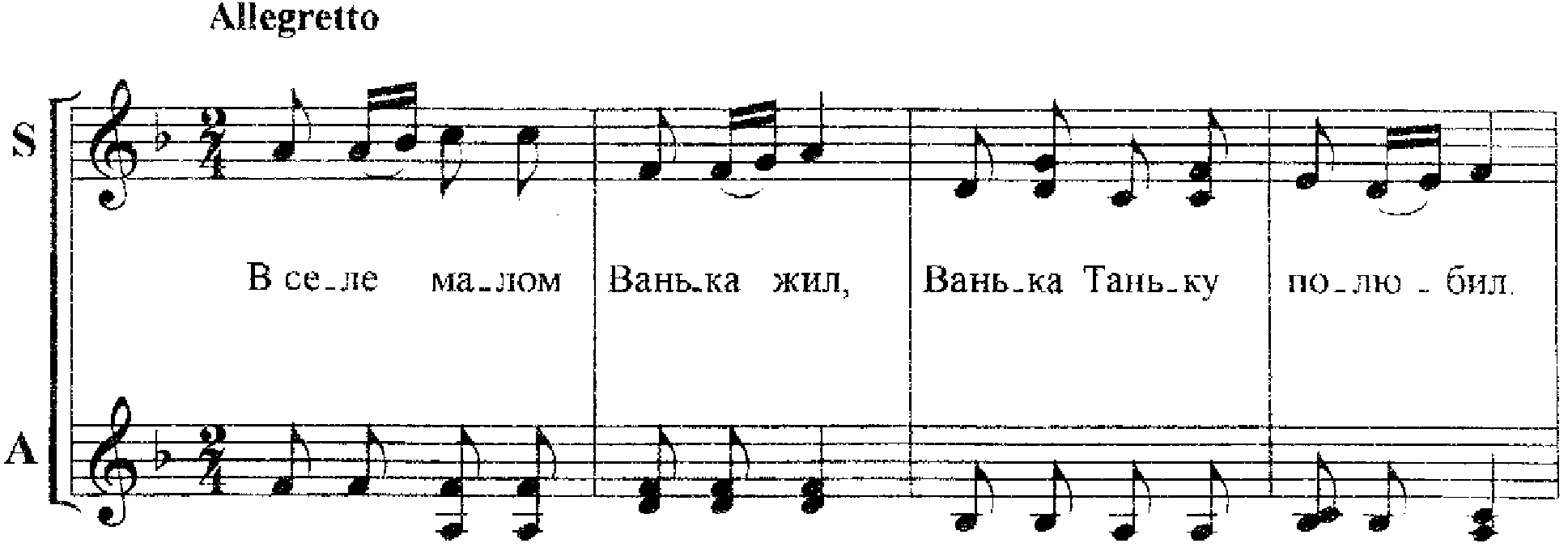 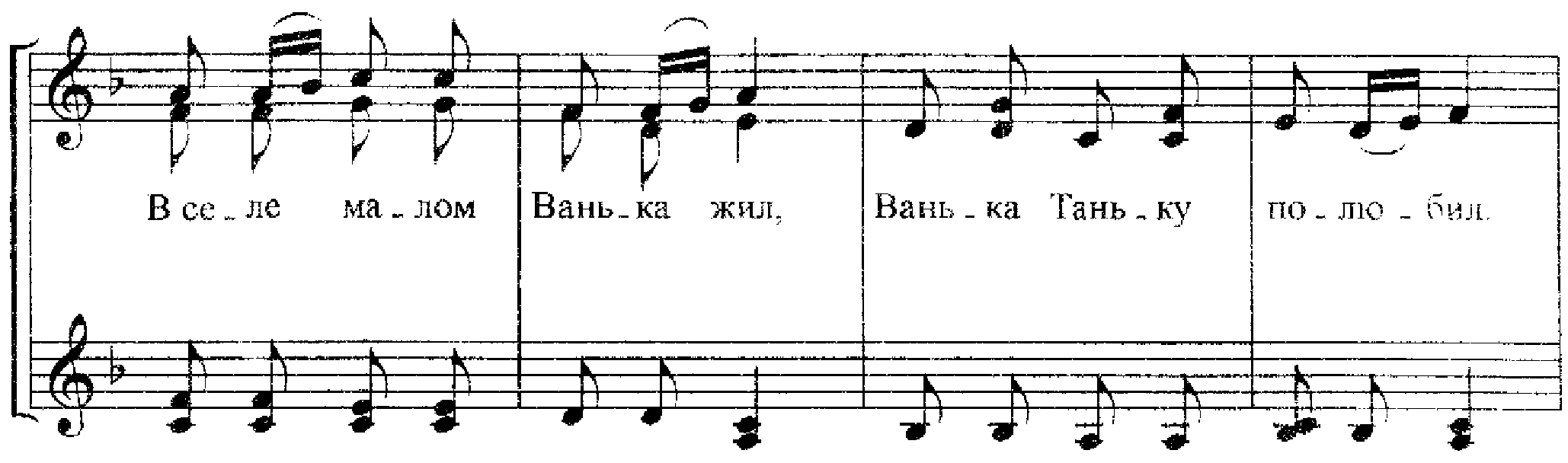 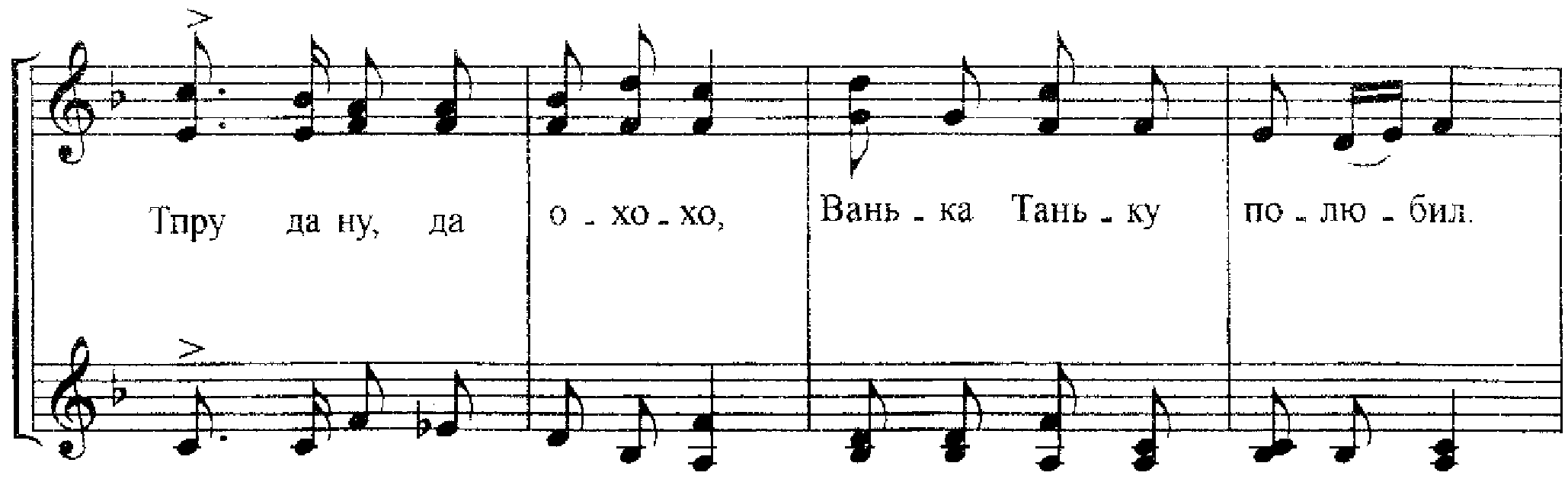 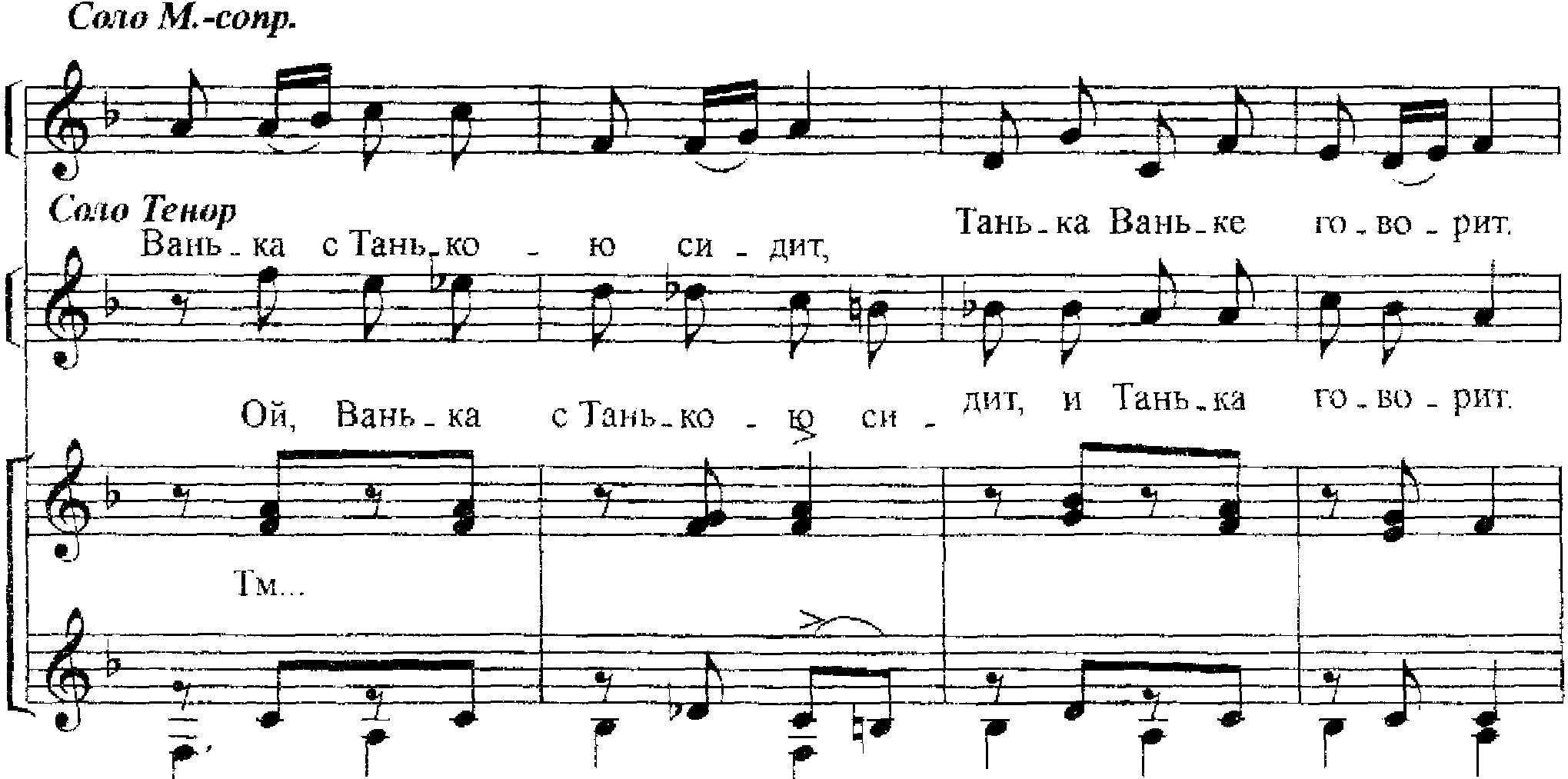 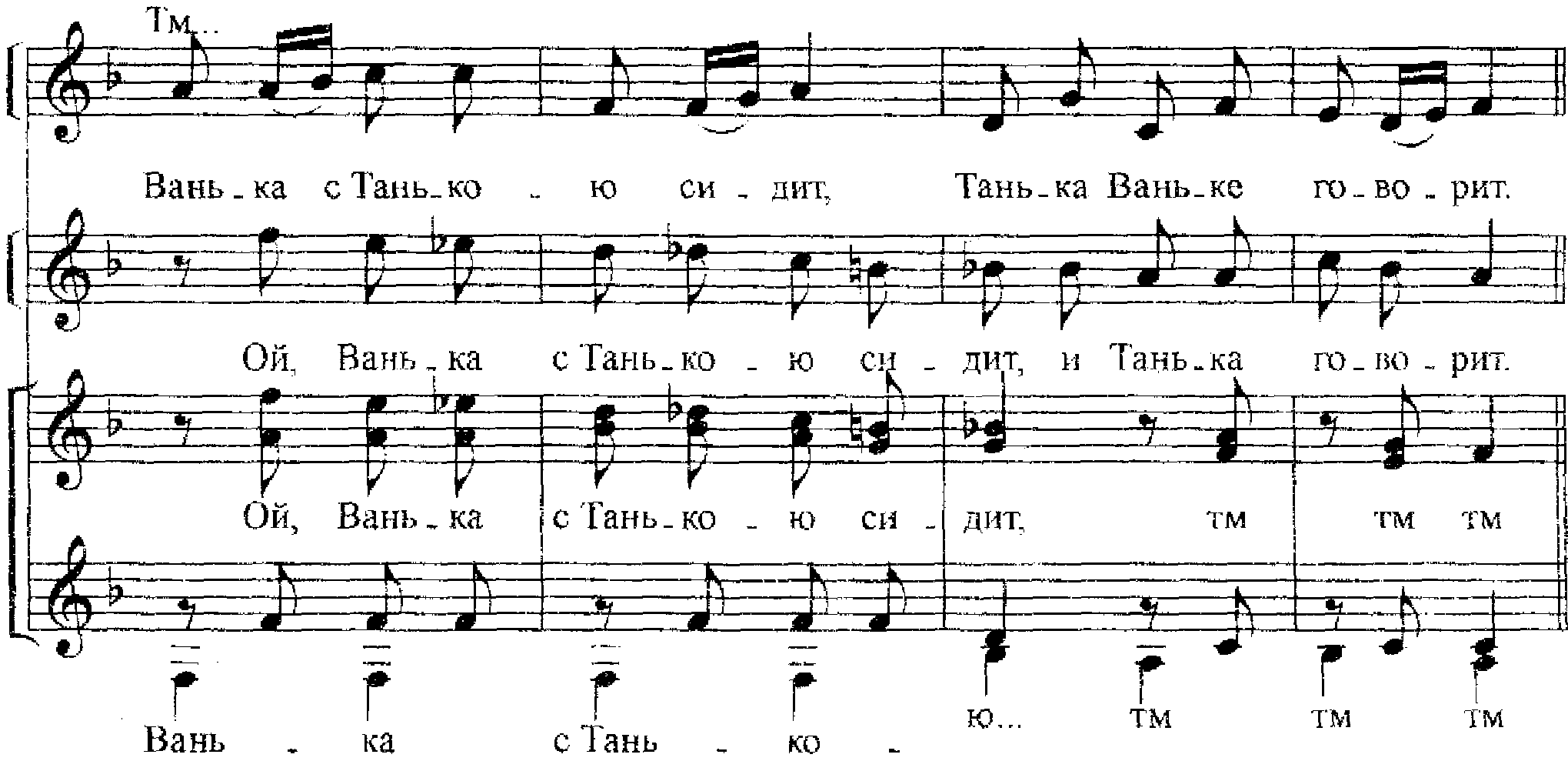 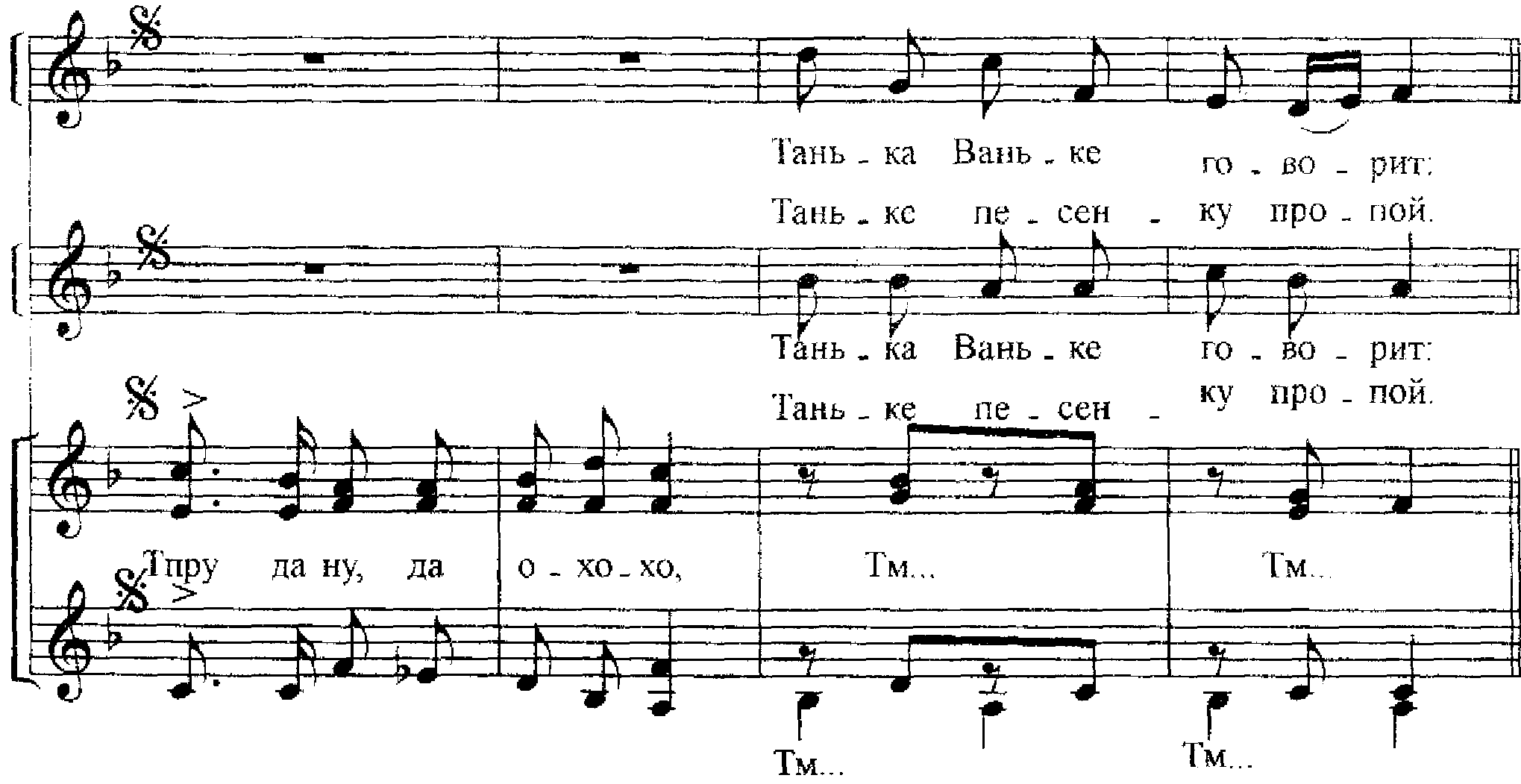 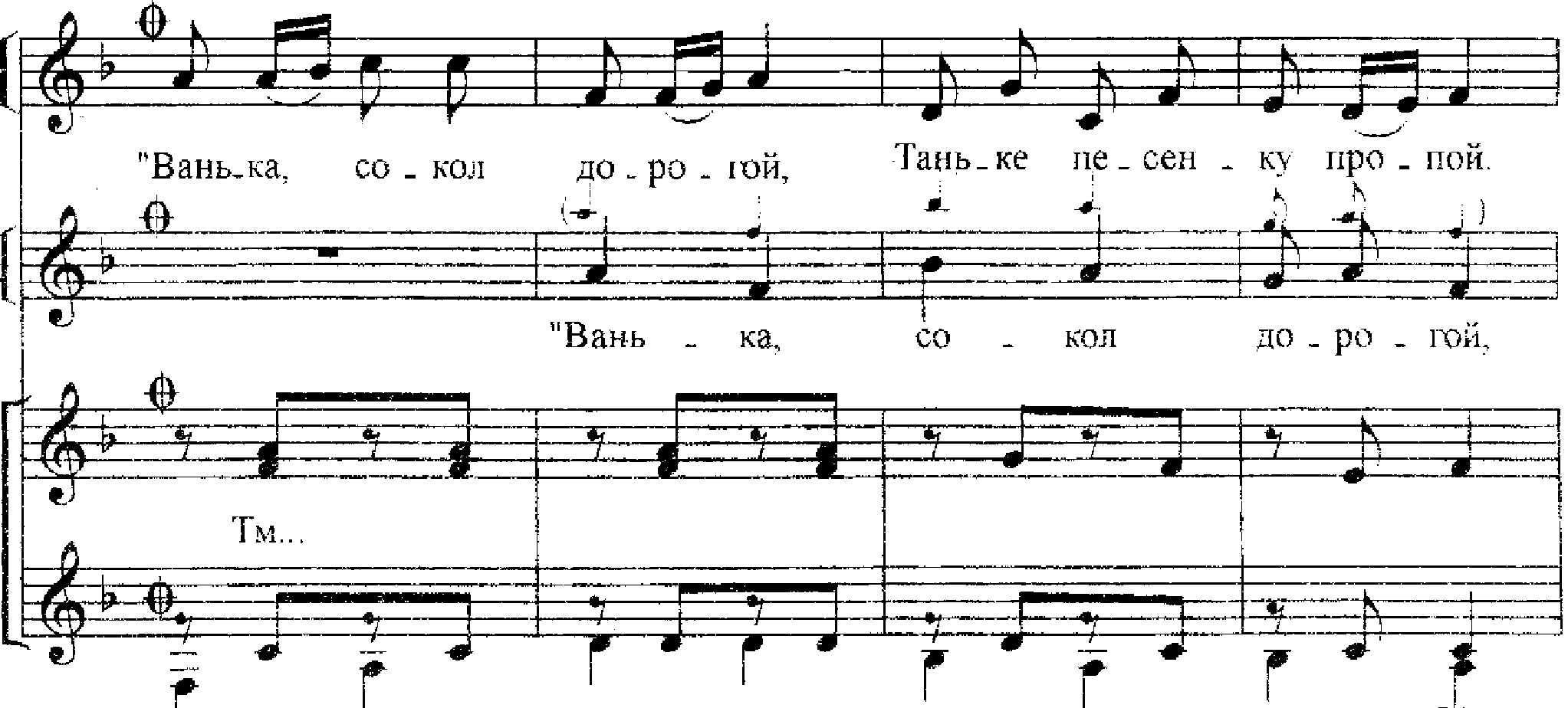 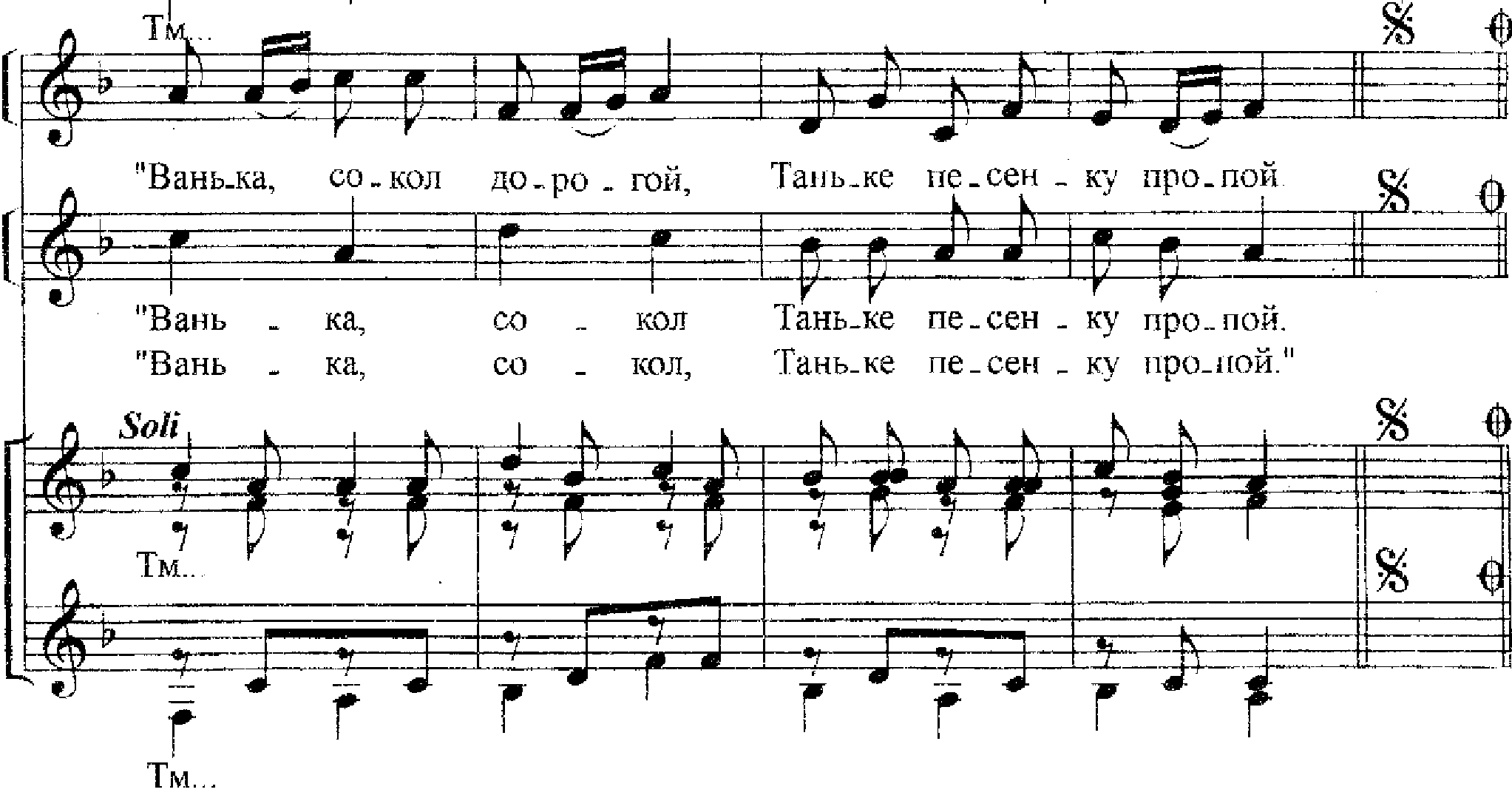 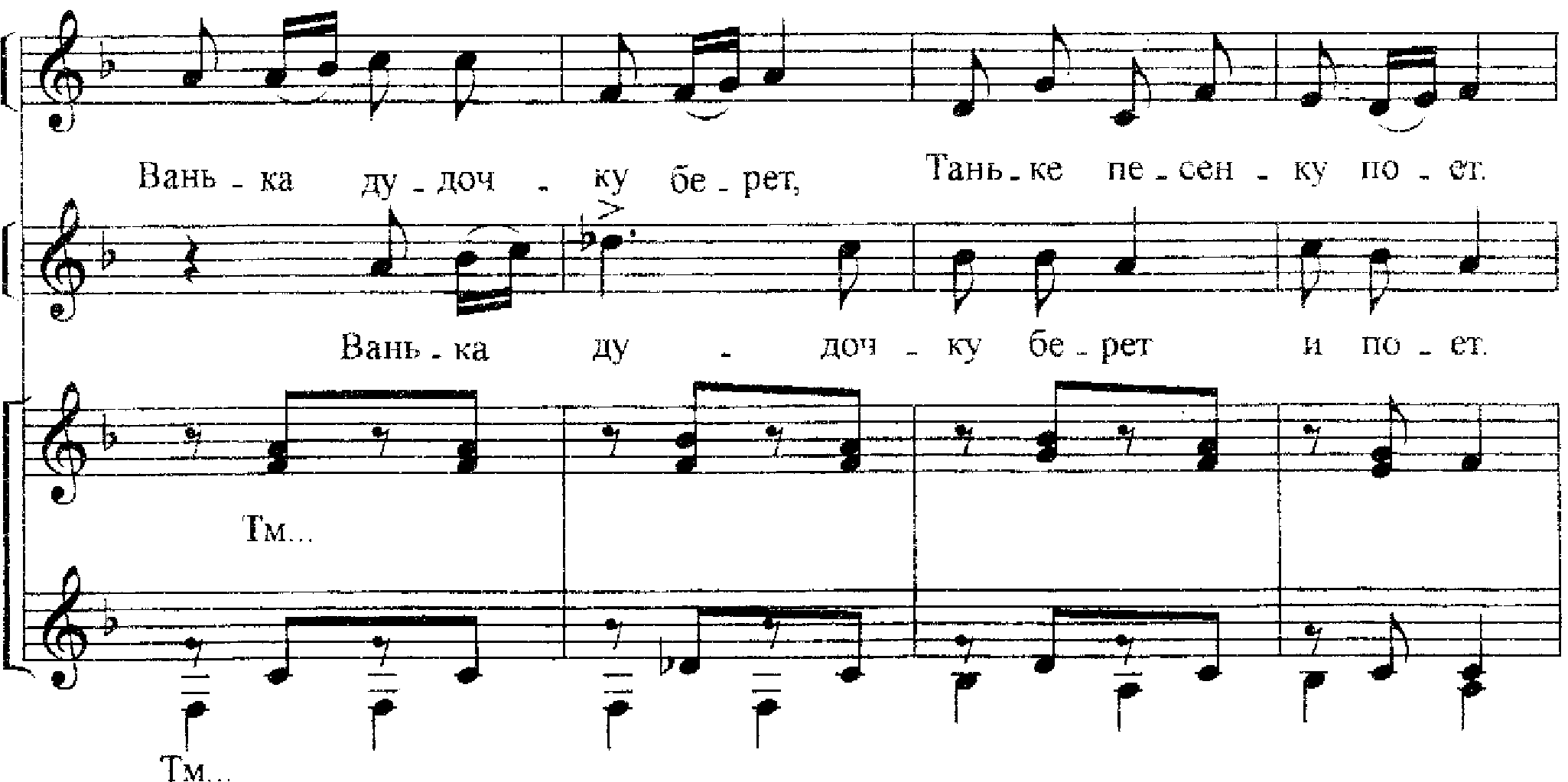 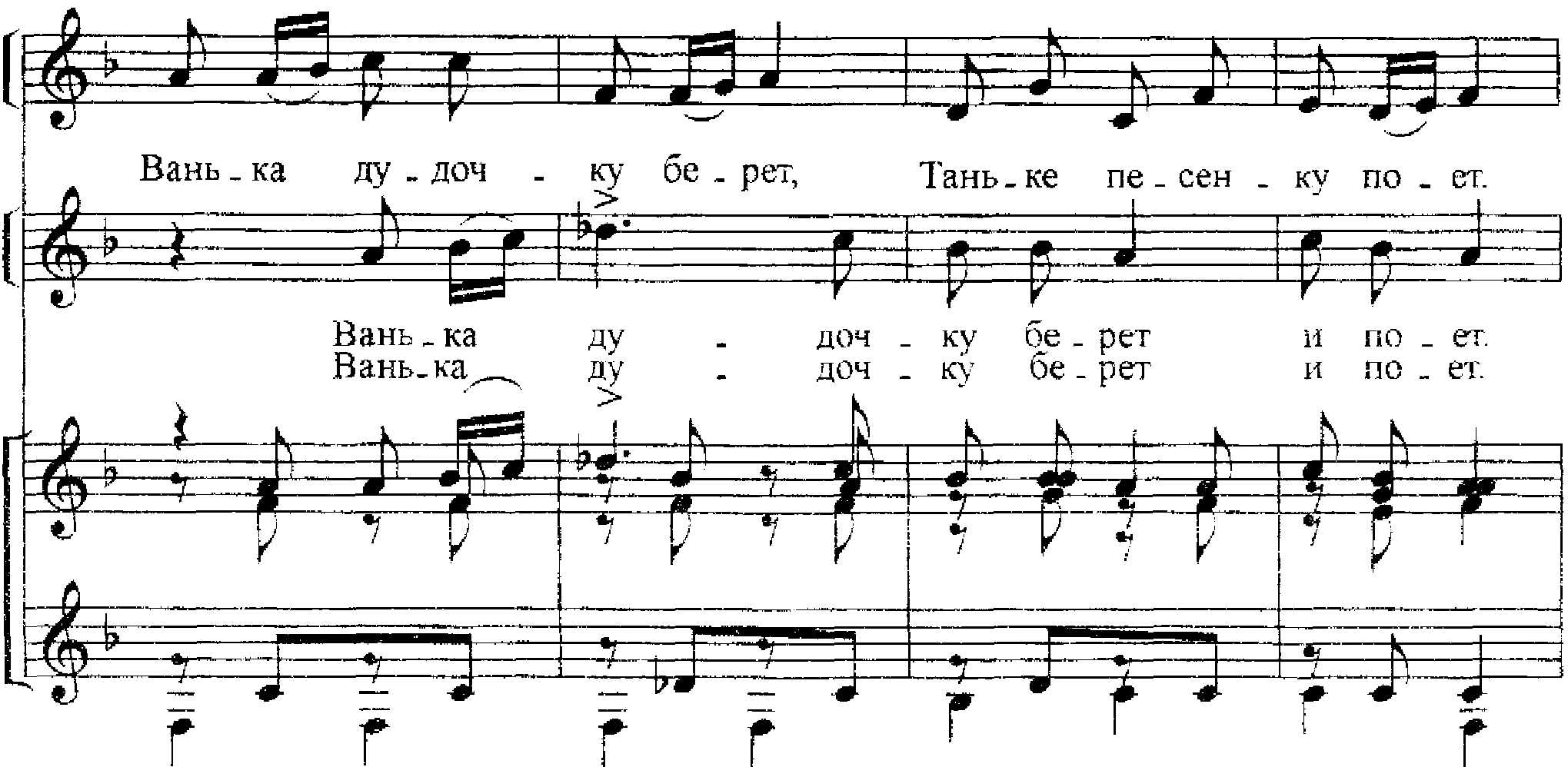 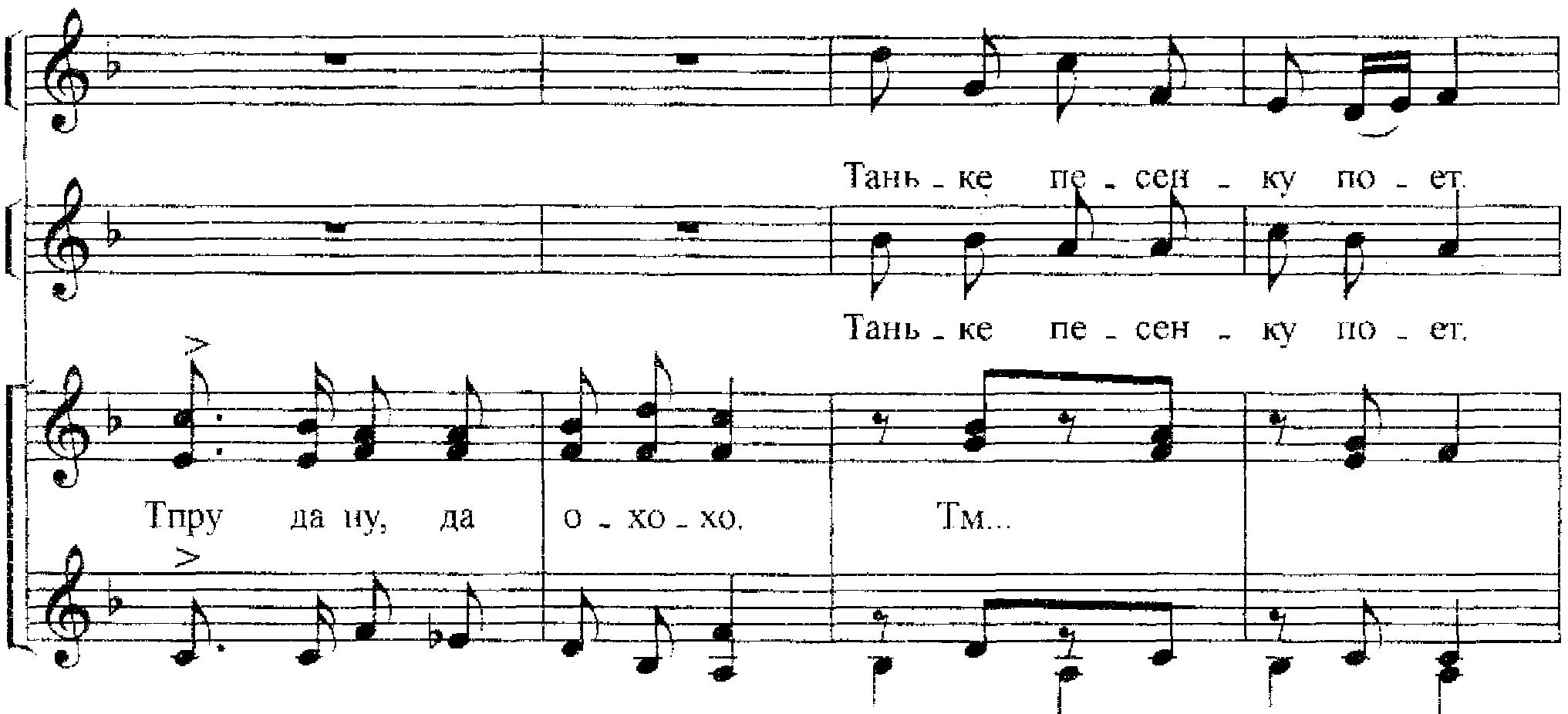 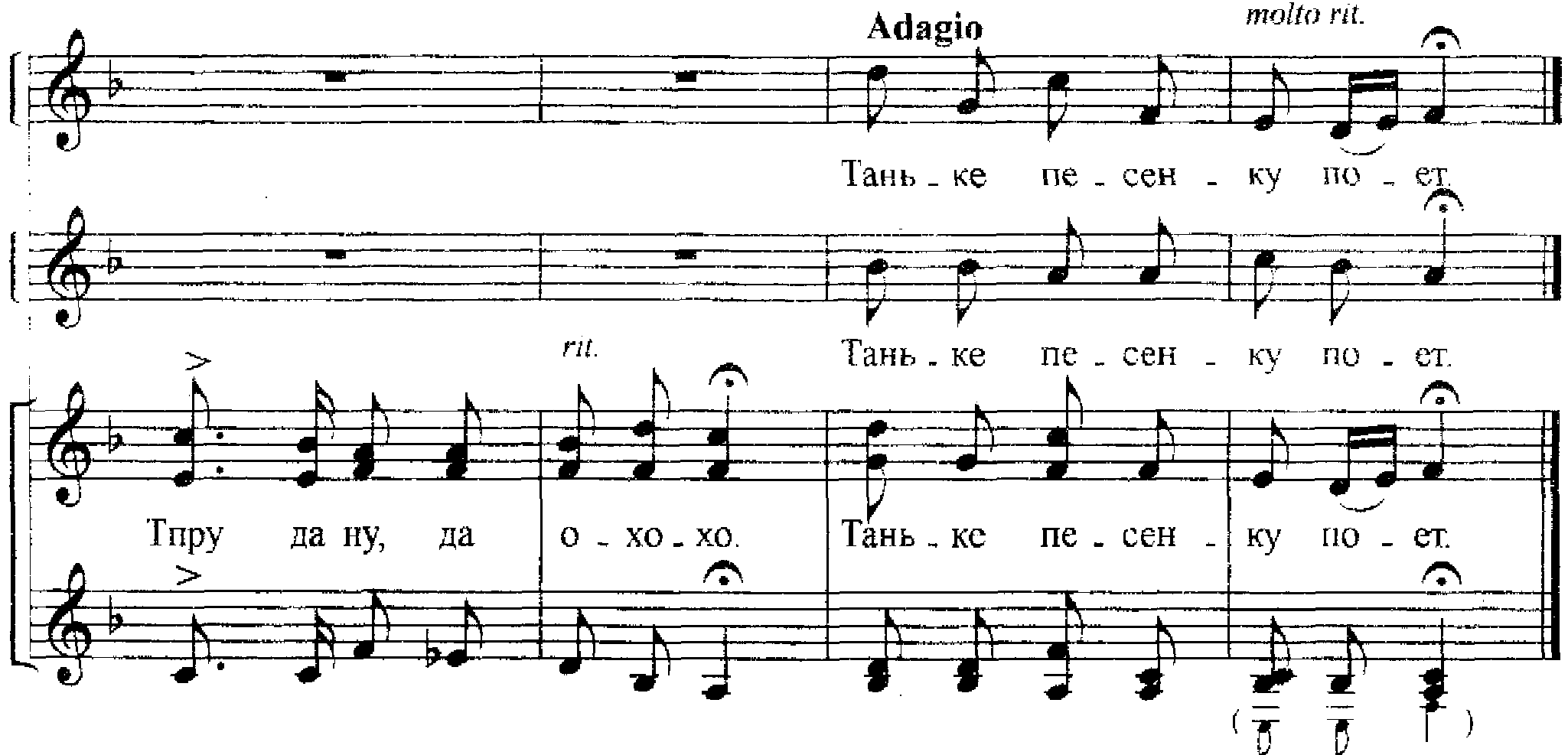 